.Intro: 16 Counts. Start at approx 9 secs.Remember to Vote for your favourite dances in the Linedancer Charts.Sequence: A, B, Tag, A, B, B, A, B, B, BPart A: 48 counts, always begins and ends facing 12:00SEC A1 - KICK OUT OUT, SAILOR STEP, SAILOR STEP, BEHIND ¼ TURN, JUMP X2SEC A2 - MAMBO HITCH STEP, SYNCOPATED JAZZBOX ¼ TURN, CROSS ROCK, FULL VOLTA, STOMP X2SEC A3 - Triple Step Sweep x2, Cross Side, L Cross Shuffle, Tap StompSEC A4 - STEP, BEHIND, ¼ TURN SHUFFLE, ¼ TURN MAMBO CROSS, MAMBO CROSSSEC A5 - SIDE ROCK RECOVER TOGETHER, SIDE ROCK RECOVER TOGETHER, ROCK RECOVER, PONY STEPSEC A6 - COASTER STEP, ¼ TURN C HIP BUMP, ¾ TURN RUN AROUND, CLAP X2Part B: 32 Counts, 2 WallSEC B1 - SIDE ROCK, ¼ TURN RECOVER, MAMBO BACK, MAMBO FORWARD, COASTER LOCKSEC B2 - ¼ SWEEP, CROSS, STEP SWIVELS, STEP SWIVELS, ROCKING CHAIRSEC B3 - PIVOT ½, KICK TOGETHER ROCK RECOVER, KICK TOGETHER ROCK RECOVER, POINT SWITCHESSEC B4 - SLIDE TAP, 3 HEEL SWITCHES, BALL STEP, BALL CROSS BEHIND, UNWIND ½ TURN HEEL BOUNCESTag Happens only once after first B, facing 6:00SEC T1 - SIDE TOUCH, ¼ TURN SIDE TOUCH, SIDE TOUCH, ¼ TURN SIDE TOUCHEnding During last B finish dance doing counts 17-18 to turn to 12:00 againLast Update - 19 May 2022Levitating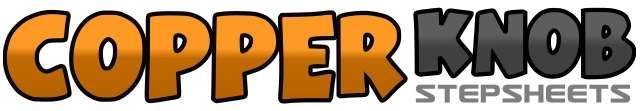 .......Count:80Wall:2Level:Phrased Advanced.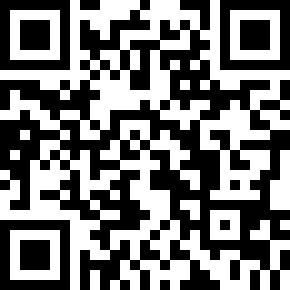 Choreographer:Fiona Murray (IRE) & Roy Hadisubroto (NL) - May 2020Fiona Murray (IRE) & Roy Hadisubroto (NL) - May 2020Fiona Murray (IRE) & Roy Hadisubroto (NL) - May 2020Fiona Murray (IRE) & Roy Hadisubroto (NL) - May 2020Fiona Murray (IRE) & Roy Hadisubroto (NL) - May 2020.Music:Levitating - Dua LipaLevitating - Dua LipaLevitating - Dua LipaLevitating - Dua LipaLevitating - Dua Lipa........1&2Kick R forward, Step R to R side, Step L to L side3&4Cross R behind L, Step L to L side, Step R to R side5&6&Cross L behind R, Step R to R side, Step L to L side, Cross R behind L7&8¼ Turn L Step L forward, Jump forward while closing R next to L, Jump forward (9:00)1&2&Rock R forward, Recover on L, Hitch R knee while hopping on L, Step R back into R diagonal3&4Cross L over R, Step R backwards, ¼ Turn L Step L to L side (6:00)5&6&Cross rock R over L, Recover on L, ½ Turn R Step R forward, Close L next to R (12:00)7&8½ Turn R Step R forward, Stomp L out to L side, Stomp R out to R side (6:00)1 & 2Step L backwards (1), Step R in place (&), Step L backwards while sweeping R from front to back (2) 6:003 & 4Step R backwards (3), Step L in place (&), Step R backwards while sweeping L from front to back (4) 6:005 & 6Cross L behind R (5), Step R to R side (&), Cross L over R (6) 6:00& 7 & 8Step R to R side (&), Cross L over R (7), Tap R toe to R side (&) Stomp R to R side (8) 6:001-2Recover weight onto L, Cross R behind L3&4¼ Turn L Step L forward, Close R next to L, Step L forward (3:00)5&6¼ Turn L Rock R to R side, Recover on L, Cross R over L (12:00)7&8Rock L to L side, Recover on R, Cross L over R1-2&Rock R to R side, Recover on L, Close R next to L3-4&Rock L to L side, Recover on R, Close L next to R5-6Rock R forward, Recover on L7-8Step R backwards, hitch L knee, Close L next to R, Step R backwards, Hitch L knee1&2Step L backwards, Close R next to L, Step L forward3&4¼ Turn L hitching R knee, Touch R to R side, Step on R with R hip bump (9:00)5&6¼ Turn L Step L forward, ⅛ Turn L Step R forward, ⅛ Turn L Step L forward, ⅛ Turn L Step R forward (1:30)7&8⅛ Turn L Step L forward, Clap hands twice (12:00)1-2Rock R to R side, ¼ Turn R while recovering on L (3:00)3&4Rock R backwards, Recover on L, Step R forward5&6Rock L forward, Recover on R, Step L backwards7&8&Step R backwards, Close L next to R, Step R forward, Lock L behind R1-2Step R forward and ¼ Turn R while sweeping L from back to front, Cross L over R (6:00)3&4Step R forward into R diagonal, Swivel L heel towards R, Swivel L toes towards R5&6Step L forward into L diagonal, Swivel R heel towards L, Swivel R toes towards L7&8&Rock R forward, Recover on L, Rock R backwards, Recover on L1-2Step R forward and bend both knees, ½ Turn L Step L forward and stretch both knees (12:00)3&4&Kick R forward, Close R next to L, Rock L backwards, Recover on R5&6&Kick L forward, Close L next to R, Rock R backwards, Recover on L7&8&Point R to R side, Close R next to L, Point L to L side, Close L next to R1-2Step R a big step R while sliding L towards R, ⅛ Turn L Tap L next to R (10:30)3&4&Touch L heel forward, Close L next to R, Touch R heel forward, Close R next to L5&6Touch L heel forward, Close L next to R, Step R forward&7⅛ Turn R Step L to L side, Cross R behind L (12:00)&8¼ Turn R while bouncing both heels, ¼ Turn R while bouncing both heels (6:00)1-2Step R to R side, Touch L next to R3-4¼ Turn L Step L forward, Touch R next to L5-6Step R to R side, Touch L next to R7&8¼ Turn L Step L forward, Clap Twice (&8)